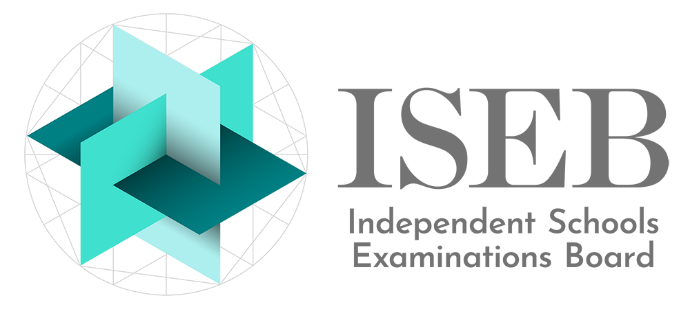 HEAD’S REPORTHEAD’S REPORTHEAD’S REPORTName      Date of birth      Age      Present school      Date of entry      Date of entry      Senior school      Date of entry      Date of entry      RESULTS OF RECENT STANDARDISED TESTSRESULTS OF RECENT STANDARDISED TESTSRESULTS OF RECENT STANDARDISED TESTSRESULTS OF RECENT STANDARDISED TESTSscoreage at testname of testReading Agein years/monthsSpelling Agein years/monthsVerbal ReasoningNon-Verbal ReasoningEnglishMathematicsOther(please specify)ACADEMIC ABILITY WITHIN YEAR GROUPPlease tick.ACADEMIC ABILITY WITHIN YEAR GROUPPlease tick.ACADEMIC ABILITY WITHIN YEAR GROUPPlease tick.ACADEMIC ABILITY WITHIN YEAR GROUPPlease tick.ACADEMIC ABILITY WITHIN YEAR GROUPPlease tick.ACADEMIC ABILITY WITHIN YEAR GROUPPlease tick.ACADEMIC ABILITY WITHIN YEAR GROUPPlease tick.ACADEMIC ABILITY WITHIN YEAR GROUPPlease tick.top 10%top 10%top 20%top 20%top 50%bottom 50%bottom 25%Academic achievementAcademic potentialAttention to detailAbility to work independentlyImaginationNumeracyProblem-solving abilityWritten expressionOral expressiontop 10%top 20%top 20%top 50%top 50%bottom 50%bottom 25%ArtClassical Languages(please specify)Design and TechnologyEnglishGames/PEGeographyHistoryICTMathematicsModern Languages(please specify)MusicReligious Studies/TPRScienceINTERESTS AND ACHIEVEMENTSMUSICPlease mention instruments played, grades reached, membership of choirs/orchestras etc.SPORTPlease give details of any individual sporting interests, team membership, successes etc.OTHER INTERESTSPlease comment on enthusiasms and talents outside the classroom.PERSONAL QUALITIES AND CHARACTERPlease include attitude to work, reliability, leadership qualities, confidence, responsibilities undertaken and relationships with peers/staff.HOME BACKGROUNDPlease include details of any bursaries, siblings’ education and any family or other circumstances of which the senior school should be aware.HEALTHSPECIAL NEEDSPlease give details of any specific learning difficulties and remedial work given, or state whether registered as gifted and talented.ANY OTHER COMMENTSOVERALL ASSESSMENTPlease tick the box which summarises performance inside and outside the classroom.OVERALL ASSESSMENTPlease tick the box which summarises performance inside and outside the classroom.OVERALL ASSESSMENTPlease tick the box which summarises performance inside and outside the classroom.OVERALL ASSESSMENTPlease tick the box which summarises performance inside and outside the classroom.OVERALL ASSESSMENTPlease tick the box which summarises performance inside and outside the classroom.excellentvery goodabove averageaverageweakHEAD’S SIGNATUREHEAD’S SIGNATUREName in block capitals       Date      